1) Stolpediameter styrer slisseavstand travers og type masteklave.Se klaveutvelgere på vår hjemmeside: www.el-tjeneste.noAVSPENNING-FORANKRINGSMAST H - mastMasteavstand: 2m, Faseavstand: 0,6m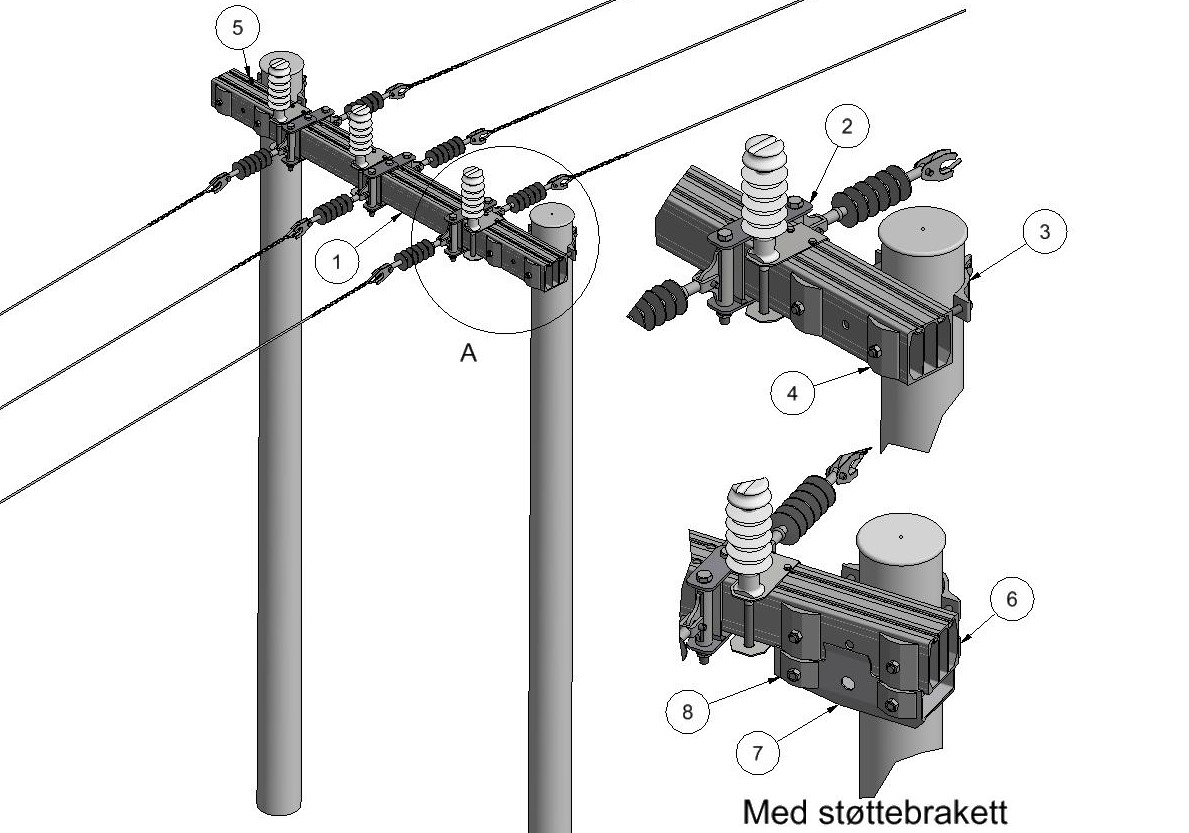 AnleggNetteierProsjektnummerKontaktperson netteierAnsvarlig EL-tjenesteProsjektert avEntreprenørDatoMastenummerKontaktperson entreprenørPosVarenrBetegnelseTypeAnt.Enh.ProdusentMerknad128 374 49Avspenning-forankringstraversTAF2006-8S1stkEL-tjeneste asSlissavst. 280mm228 367 33Fasefeste ensidigF160-8EsettEL-tjeneste asVed tosidig228 367 49Fasefeste tosidigF160-8TAsettEL-tjeneste asVed ensidig3Masteklave2stkEL-tjeneste as1)428 368 29UnderlagsskiveSA160S4stkEL-tjeneste asMå benyttes 528 368 37Jordingsklemme M10 m/90 graders vinkelJ10VstkEL-tjeneste asHvis krav til jording. Sliss på travers øverst.528 368 36Jordingsklemme M10J10stkEL-tjeneste asHvis krav til jording. Sliss på travers nederst.Ved behov for støtte:Ved behov for støtte:Ved behov for støtte:Ved behov for støtte:Ved behov for støtte:Ved behov for støtte:Ved behov for støtte:Ved behov for støtte:6Masteklave2stkEL-tjeneste asVed bruk av støtte728 367 32StøttebrakettST160S2stkEL-tjeneste asVed behov828 368 94UnderlagsskiveSA1S4stkEL-tjeneste asVed bruk av støtte